 (Please see reverse side for Requirements and Procedures)I, ____________________________________________, of legal age, married, born on ______________________ at ______________________________________ and a resident of             (Date of birth)			      (Place of birth)____________________________________ do hereby apply for change of status and/or name  	(Permanent mailing address)due to marriage in the records of the Board of/for _________________________________ and the Commission. I took and passed the examination given by the Board in _____________________________ and was registered									                 (Month and year)        as _______________________________ with Registration Number ___________________ dated _________________ and I got married to ____________________________________ at __________________________________________					    (Husband’s name)			                       (Place of marriage) on________________________.                 (Date of marriage)	Original copy of the pertinent PSA-issued Certificate of Marriage is herewith attached as Annex “A”.	I DO HEREBY CERTIFY that the foregoing statements and those in the attached Marriage Contract/ Certificate of Marriage are all true and correct of my own knowledge, and that any false declaration herein and in the annex shall hold me liable for criminal/civil/administrative prosecution.FURTHER, I agree to the PRC Privacy Notice and give my consent to the collection and processing of my personal data in accordance thereto.                                       		                                                        ___________________________________                                                    ____________________________________    	Date					                               Signature of Petitioner over Printed Name	THIS FORM IS TO BE ACCOMPLISHED AND SIGNED BY THE PETITIONER HERSELF AND TO BE SUBMITTED IN ONE COPYREQUIREMENTS:Duly accomplished and notarized Petition Form Philippine Statistics Authority (PSA)-issued Certificate of Marriage whichever of the following is applicable:Original PSA copy of Certificate of Marriage Original PSA copy of Report of Marriage for marriages contracted abroad One (1) passport-sized ID pictures in white background with full name tag Statutory fee of P225.00 One (1) metered documentary stamp Photocopy of PRC IDPROCEDURES:Fill out the Petition Form.Proceed to the Regulation Division for verification of registered name, examination results, and assessment of fees. Proceed to any Cashier Window for payment of fees.Proceed to the Regulation Division and submit duly accomplished Petition Form together with the Certificate of Marriage in PSA security paper and a photocopy of PRC ID Card. Should there be any discrepancy in the entries of the Certificate of Marriage and other verifications, submit a Certificate of Live Birth in PSA security paper and an Affidavit of Discrepancy. REMINDERS:For those professionals applying for any CORRECTION/S, REVERSION AND CHANGE OF NAME DUE TO RE-MARRIAGE, accomplished the Petition for Correction of Entries/Data Form then proceed directly to the Regulation Division for assistance.Please bring the Original Copies of the required PSA documents for validation and further verification.Non-professional must present any valid government-issued ID and Special Power of Attorney (SPA) duly executed individually by the petitioner. In case the authorized representative is a registered professional, he/she must present his/her valid Professional Identification Card and authorization letter duly signed individually by the concerned petitioner.For verification of the status of your petition, please visit the PRC Website (www.prc.gov.ph). If amendment desired is effected, proceed to apply online for your new or duplicate PRC ID, as the case may be.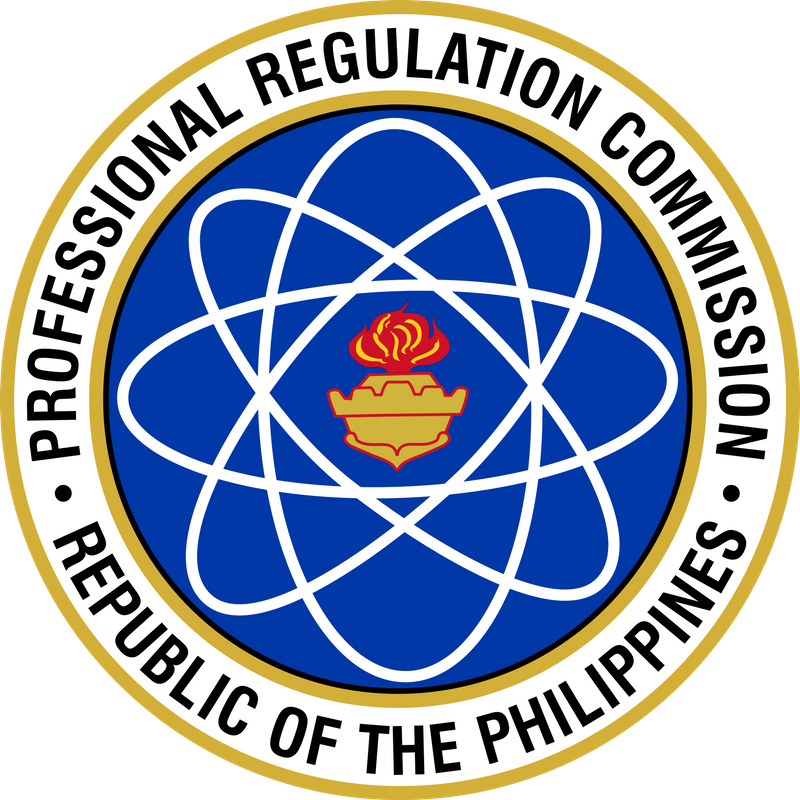 Professional Regulation CommissionPETITION FOR CHANGE OF STATUS WITHOUT CHANGE OF REGISTERED NAME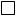                              CHANGE OF STATUS AND CHANGE OF REGISTERED NAME DUE                       TO MARRIAGENAME TO APPEAR:NAME TO APPEAR:NAME TO APPEAR:FROMTOLAST NAMEFIRST NAMEMIDDLE NAMEAffix Documentary StampsAdministering Officer:Administering Officer:DO   NOT   FILL   THIS   PORTION:  FOR VERIFICATION PURPOSESDO   NOT   FILL   THIS   PORTION:  FOR VERIFICATION PURPOSESDO   NOT   FILL   THIS   PORTION:  FOR VERIFICATION PURPOSESREGULATION DIVISIONREGULATION DIVISIONREGULATION DIVISIONRegistered NameRegistered NameName in the Master ListProfessionProfessionExam Taken/ Date/ RatingDate of BirthDate of BirthDate of Birth                         Verified by:Reg. No.                          Reg. DateReg. No.                          Reg. Date(2) FINANCE AND ADMINISTRATIVE DIVISION –    Cashier (Payment of Fees)STATUTORY FEE            Amount Paid ___________ Date ___________            O.R NO.    _____________________________Last Year PaidAssessment of Fees                       Verified by:____________________________________________________________Last Year PaidAssessment of Fees                       Verified by:____________________________________________________________(2) FINANCE AND ADMINISTRATIVE DIVISION –    Cashier (Payment of Fees)STATUTORY FEE            Amount Paid ___________ Date ___________            O.R NO.    _____________________________